 The Thesis Proposal Topic Examination Committee 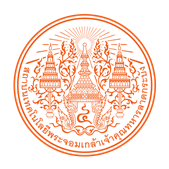  Thesis Examination CommitteeSignature......................................................     									        (.....................................................)                                                                                                         Chairperson of the Program                                                                                                       Date : ...............................................** Note ** 1. Persons in the committee there must be at least 3 and not more than 5               2. Unnecessary there must be external experts from outside the university in the committeeFull Name         Degree Academic ranksNote........................................................................................................................................Chairperson.........................................................................................................................................Member.........................................................................................................................................Member.........................................................................................................................................Member.........................................................................................................................................Secretary